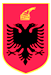 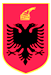     					      REPUBLIKA E SHQIPERISE			        KOMISIONI QENDROR I ZGJEDHJEVEV E N D I MPËR SHPALLJEN E MOSZGJEDHSHMËRISË TË KANDIDATIT TË RADHËS NË LISTËN SHUMEMËRORE TË PARTISË DEMOKRATIKE, QARKU KORÇË, ZNJ. SOELA ARIAN MYRTOLLARI PËR PLOTËSIMIN E VAKANCËS SË NJOFTUAR NGA KUVENDI I SHQIPËRISË Komisioni Qendror i Zgjedhjeve në mbledhjen e datës 20.03.2019, me pjesëmarrjen e:Klement	ZGURI -		KryetarDenar 	BIBA -			Zv/KryetarBledar	SKËNDERI-		AnëtarEdlira	JORGAQI-		AnëtareRezarta	BITRI- 		AnëtareShqyrtoi çështjen me OBJEKT: 				Për shpalljen e moszgjedhshmërisë si deputet i Kuvendit, të kandidatit të radhës në listën shumemërore të Partisë Demokratike, Qarku Korçë, znj. Soela Arian Myrtollari për plotësimin e vakancës së njoftuar nga Kuvendi i Shqipërisë.Baza Ligjore: 	Neni 23, pika 1, germa a, neni 164, 175, pika 2, i ligjit nr. 10019, datë 29.12.2008 “Kodi Zgjedhor i Republikës së Shqipërisë”, i ndryshuar, neni 11 i ligjit nr.138/2015 “Për garantimin e integritetit të personave që zgjidhen, emërohen ose ushtrojnë funksione publike” dhe Kreu II, pika 3 e vendimit nr.17/2016 të Kuvendit “Për përcaktimin e rregullave të detajuara mbi zbatimin e ndalimeve të parashikuara në ligjin nr.138/2015.KQZ pasi shqyrtoi dokumentacionin e paraqitur dhe dëgjoi diskutimet e përfaqësuesve të partive politike,VËRENNëpërmjet shkresës nr.792/1 prot., datë 25.02.2019, drejtuar Komisionit Qendror të Zgjedhjeve, Sekretari  Përgjithshëm i Kuvendit z. Genci Gjonçaj, njofton krijimin e vakancave në Kuvendin e Shqipërisë, për shkak të përfundimit të parakohshëm të mandateve të deputetëve të zonës zgjedhore, Qarku Korçë të subjektit politik Partia Demokratike.Neni 164 i Kodit Zgjedhor përcakton se në rast të ndërprerjes së mandatit të deputetit,     Kuvendi njofton KQZ-në për krijimin e vakancës dhe KQZ merr vendim për dhënien e  mandatit të deputetit, kandidatit të radhës në listën shumemërore të së njëjtës parti politike në zonën zgjedhore përkatëse, regjistruar sipas nenit 67 të Kodit Zgjedhor.  Komisioni Qendror i Zgjedhjeve me vendimin nr.555, datë 26.07.2017, shpalli rezultatin përfundimtar të zgjedhjeve për Kuvendin e Shqipërisë datë 25.06.2017, si dhe miratoi listën emërore të deputetëve të zgjedhur për çdo subjekt për çdo zonë zgjedhore. Sipas vendimit të sipërcituar Partia Demokratike për zonën zgjedhore Qarku Korçë, për zgjedhjet për Kuvendin e Shqipërisë të datës 25 Qershor 2017, ka fituar 4 (katër) mandate dhe kandidatët fitues nga lista shumemërore e Partisë Demokratike, Qarku Korçë, janë  numri rendor 1 (një) znj. Valentina Pandi Duka, me numër rendor 2 (dy) z. Ervin Bujar Salianji, me numër rendor 3 (tre)  z. Hekuran Bujar Hoxhalli, me numër rendor 4 (katër) z. Klevis Fahri Balliu.Rezulton se lista shumemërore e Partisë Demokratike Qarku Korçë nuk i plotëson të gjitha kriteret e përcaktuara në nenin 67, të Kodit Zgjedhor, duke përfshirë dhe kriterin e gjinisë.     KQZ me vendimin nr.566, datë 05.10.2017 vendosi sanksionin administrativ gjobë në masën    12.000.000 (dymbëdhjetë milion) lekë ndaj Partisë Demokratike.Në bazë të nenit 175, pika 2 të Kodit Zgjedhor, KQZ në rast vakance të krijuar në mandatet e fituara nga lista shumemërore e Partisë Demokratike, në Zonën Zgjedhore Qarku Korçë duhet të zbatonte dhe sanksionin plotësues, duke zëvendësuar vakancën e krijuar me kandidatin e radhës nga gjinia më pak e përfaqësuar.Në bazë të nenit 175, pika 2 të Kodit Zgjedhor, kandidati vijues nga gjinia më pak e përfaqësuar e listës shumemërore e Partisë Demokratike, për zgjedhjet për Kuvendin e Shqipërisë të vitit 2017, Qarku Korçë, të cilit i kalon mandati i deputetit, është kandidati për Deputet me numër rendor 9 (nëntë), znj. Soela Arian Myrtollari. Referuar nenit 11 të ligjit nr.138/2015, “Për garantimin e integritetit të personave që zgjidhen, emërohen ose ushtrojnë funksione publike”, vetëdeklarimi dhe verifikimi i kushteve të të dhënave në përputhje me këtë ligj, kryhet për çdo kandidat të listës shumemërore për zgjedhjet pararendëse, për Kuvendin, të cilit i takon të marrë mandatin e deputetit për vendin vakant, sipas Kodit Zgjedhor.Komisioni Qendror i Zgjedhjeve në zbatim të pikës 3 të kreut II të vendimit nr.17/2016 të Kuvendit “Për përcaktimin e rregullave të detajuara mbi zbatimin e ndalimeve të parashikuara në ligjin nr.138/2015, me shkresën nr.584 prot., datë 27.02.2019, i është drejtuar                          znj. Soela Arian Myrtollari duke e njoftuar për depozitimin në KQZ të formularit të vetëdeklarimit për garantimin e integritetit të kandidatit.Referuar pikës 3 të Kreut II të vendimit nr.17/2016 të Kuvendit, sipas datës të marrjes së njoftimit nga kandidati të konfirmuar me mandatin e Lajmërim-Marrjes dhe nga sistemi i gjurmimit të dërgesave të Posta Shqiptare sh.a, afati i fundit për depozitimin në KQZ të formularit të vetëdeklarimit ishte data 15.03.2019.Brenda afatit të sipërcituar nuk është depozituar pranë Komisionit Qendror të Zgjedhjeve formulari i vetëdeklarimit për garantimin e integritetit nga znj. Soela Arian Myrtollari.Referuar nenit 5, pika 2  të ligjit nr.138/2015, refuzimi për të dorëzuar formularin e vetëdeklarimit ose mosparaqitja e formularit përbën shkak për mosregjistrimin apo moszgjidhshmërinë e kandidatit si deputet i Kuvendit. Gjithashtu referuar Kreut II, pika 3 të vendimit të Kuvendit nr.17/2016, nëse subjekti nuk depoziton formularin e vetëdeklarimit brenda afatit, konsiderohet se refuzon propozimin e organit kompetent për kandidim, zgjedhje apo emërim. Në këtë rast, organi kompetent ndërpret procedurën për  propozimin e këtij subjekti për t’u kandiduar, zgjedhur apo emëruar në atë funksion publik.Në këto kushte referuar nenit 11, pika 2 të ligjit nr.138/2015, duke qenë se kandidati i radhës në listën shumemërore të Partisë Demokratike Qarku Korçë, nuk e paraqiti formularin e vetëdëklarimit, KQZ shpall faktin e moszgjedhshmërisë të znj. Soela Arian Myrtollari si deputet në Kuvendin e Shqipërisë dhe të filloj procedurën për zëvendësimin e mandatit  me kandidatin vijues sipas rregullave të përcaktuara në nenin 164, 175 të Kodit Zgjedhor.PËR KËTO ARSYE:Komisioni Qendror i Zgjedhjeve, mbështetur në nenin 23, pika 1, germa a, neni 164, 175, pika 2, i ligjit nr.10019, datë 29.12.2008 “Kodi Zgjedhor i Republikës së Shqipërisë” i ndryshuar, neni 11 i ligjit nr.138/2015 “Për garantimin e integritetit të personave që zgjidhen, emërohen ose ushtrojnë funksione publike”, Kreu II pika 3 e vendimit nr.17/2016 të Kuvendit “Për përcaktimin e rregullave të detajuara mbi zbatimin e ndalimeve të parashikuara në ligjin nr.138/2015”,VEND0SI:Të shpall moszgjedhshmërinë si deputet në Kuvendin e Shqipërisë të kandidatit të radhës në       listën shumemërore të Partisë Demokratike, Qarku Korçë, znj. Soela Arian Myrtollari.Ky vendim hyn në fuqi menjëherë.3.  Kundër këtij vendimi mund të bëhet ankim brenda 45 ditëve, në Gjykatën Administrative të      Shkallës së Parë Tiranë.Klement		ZGURI -		KryetarDenar 		BIBA -		Zv/KryetarBledar		SKËNDERI-		AnëtarEdlira		JORGAQI-		AnëtareRezarta		BITRI-		Anëtare